5.7  连加连减1.看图写算式。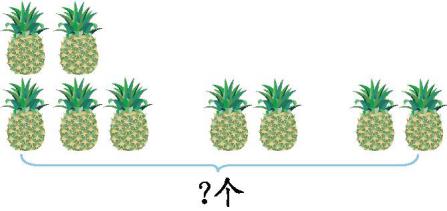 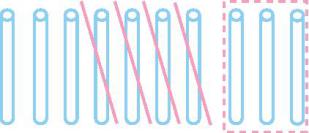 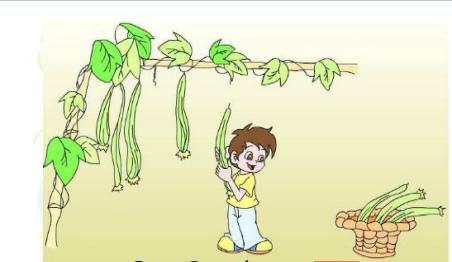 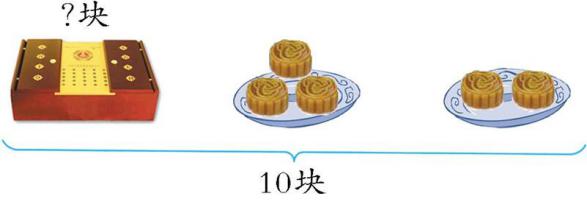 2. 按顺序算一算。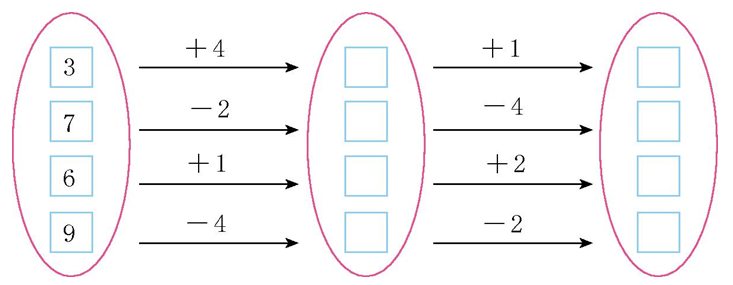 3.看谁算得快。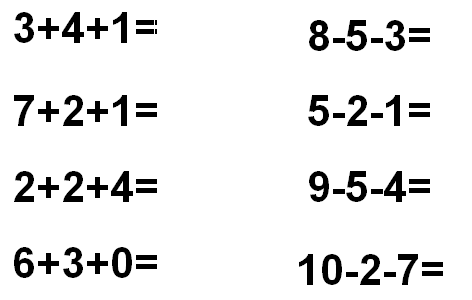 4. 填数,使横行、竖列相加都等于10。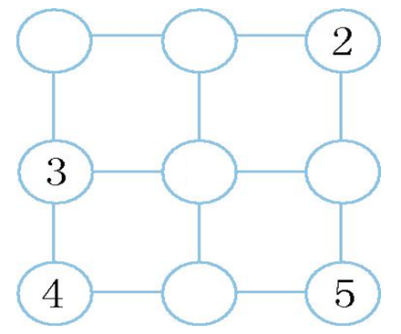 答案：1. 5+2+2=9    10-3-4=3    8-3-1=4    10-2-3=5  2. 7  8  5  1  7  9  5  3  3.  8  0  10  2  8  0  9  1 4.（横排）3  5  4  3  1